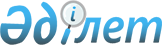 О государственных закупках товаров, работ и услуг, имеющих важное стратегическое значениеПостановление Правительства Республики Казахстан от 4 декабря 2003 года N 1233      В соответствии с подпунктом 5) пункта 1 статьи 21 Закона  Республики Казахстан "О государственных закупках" и в связи с необходимостью проведения модернизации магистрального газопровода "Средняя Азия-Центр", имеющего важное стратегическое значение, Правительство Республики Казахстан постановляет: 

      1. Определить компанию "MAN Ferrostaal Industrieiantagen GmbH" (Германия) поставщиком товаров, работ и услуг (генеральным подрядчиком) по проектированию, приобретению оборудования и строительно-монтажным работам на компрессорной станции "Опорная" магистрального газопровода "Средняя Азия-Центр" (далее - КС "Опорная" МГ "САЦ"), находящейся в Мангистауской области, закупка которых имеет важное стратегическое значение. 

      2. Рекомендовать закрытому акционерному обществу "КазТрансГаз" заключить договор по проектированию, приобретению оборудования и строительно-монтажным работам на КС "Опорная" МГ "САЦ" с компанией MAN Ferrostaal Industrieiantagen GmbH (Германия) в соответствии с законодательством Республики Казахстан о государственных закупках, способом государственных закупок из одного источника. 

      3. Настоящее постановление вступает в силу со дня подписания.       Исполняющий обязанности 

      Премьер-Министра 

      Республики Казахстан 
					© 2012. РГП на ПХВ «Институт законодательства и правовой информации Республики Казахстан» Министерства юстиции Республики Казахстан
				